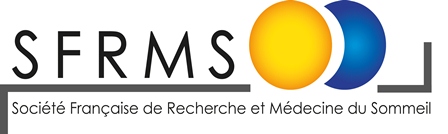  J’autorise la SFRMS à afficher le nom du responsable des Centres du Sommeil sur le site internet et la documentation SFRMSDossier à remplir de électroniquement et à renvoyer par mail à contact@sfrms.orgSFRMS18 rue Armand Moisant  75015 Paris – FRANCE Courriel : contact@sfrms.orgTéléphone : +33(0)1 43 20 67 96http://www.sfrms-sommeil.orgCENTRE PRINCIPALCENTRE AFFILIE n°ANNEXES :Merci de compléter le dossier avec :- La copie de la convention entre les deux centres- Tout autres documents jugés utiles pour appuyer la demande d’agrémentDossier à remplir de électroniquement et à renvoyer par mail à contact@sfrms.orgSFRMS18 rue Armand Moisant  75015 Paris – FRANCE Courriel : contact@sfrms.orgTéléphone : +33(0)1 43 20 67 96http://www.sfrms-sommeil.orgDossier de demande d’agrément SFRMSDossier conjoint d’un réseau de Centres de Sommeil : Dossier du Centre Principal et des Centres PartenairesCentre Principal:Centre(s) souhaitant s’afflier :INFORMATIONS GENERALESIntitulé du centre de sommeilAdresse PostaleMail / TéléphoneIntitulé du département ou Service abritant le centreNom de la structure hospitalière/clinique / pôleAffiliation universitaire ? (OUI/NON)                                           Si oui, laquelle?Demande antérieure d'agrément ? (OUI/NON)                                                                         Si oui en quelles années?Nom et Titre du/des médecins assurant la responsabilité du centre de sommeilDESCRIPTION BREVE DE L'HISTORIQUE DU CENTRE DE SOMMEIL INFORMATIONS COMPLEMENTAIRES AU QUESTIONNAIRE D'AUTO-EVALUATION : EQUIPE MEDICALEINFORMATIONS COMPLEMENTAIRES AU QUESTIONNAIRE D'AUTO-EVALUATION : EQUIPE MEDICALEINFORMATIONS COMPLEMENTAIRES AU QUESTIONNAIRE D'AUTO-EVALUATION : EQUIPE MEDICALEINFORMATIONS COMPLEMENTAIRES AU QUESTIONNAIRE D'AUTO-EVALUATION : EQUIPE MEDICALEINFORMATIONS COMPLEMENTAIRES AU QUESTIONNAIRE D'AUTO-EVALUATION : EQUIPE MEDICALEEQUIPE MEDICALE : pour chacun des médecins travaillant dans le CDS merci d'indiquer sa fonction, sa spécialité, son temps passé au CDS et ses diplômes du sommeil.EQUIPE MEDICALE : pour chacun des médecins travaillant dans le CDS merci d'indiquer sa fonction, sa spécialité, son temps passé au CDS et ses diplômes du sommeil.EQUIPE MEDICALE : pour chacun des médecins travaillant dans le CDS merci d'indiquer sa fonction, sa spécialité, son temps passé au CDS et ses diplômes du sommeil.EQUIPE MEDICALE : pour chacun des médecins travaillant dans le CDS merci d'indiquer sa fonction, sa spécialité, son temps passé au CDS et ses diplômes du sommeil.EQUIPE MEDICALE : pour chacun des médecins travaillant dans le CDS merci d'indiquer sa fonction, sa spécialité, son temps passé au CDS et ses diplômes du sommeil.Nom FonctionSpécialité Nombre demi-journées consacrées au CdSDiplôme/formation dans le domaine du sommeil et l'année d'obtentionREUNIONS DE L'EQUIPE MEDICALE : Préciser la fréquence, la durée, le public, et l'objet des réunionsREUNIONS DE L'EQUIPE MEDICALE : Préciser la fréquence, la durée, le public, et l'objet des réunionsREUNIONS DE L'EQUIPE MEDICALE : Préciser la fréquence, la durée, le public, et l'objet des réunionsREUNIONS DE L'EQUIPE MEDICALE : Préciser la fréquence, la durée, le public, et l'objet des réunionsREUNIONS DE L'EQUIPE MEDICALE : Préciser la fréquence, la durée, le public, et l'objet des réunionsINFORMATIONS COMPLEMENTAIRES AU QUESTIONNAIRE D'AUTO-EVALUATION : EQUIPE PARAMEDICALEINFORMATIONS COMPLEMENTAIRES AU QUESTIONNAIRE D'AUTO-EVALUATION : EQUIPE PARAMEDICALEINFORMATIONS COMPLEMENTAIRES AU QUESTIONNAIRE D'AUTO-EVALUATION : EQUIPE PARAMEDICALEINFORMATIONS COMPLEMENTAIRES AU QUESTIONNAIRE D'AUTO-EVALUATION : EQUIPE PARAMEDICALEINFORMATIONS COMPLEMENTAIRES AU QUESTIONNAIRE D'AUTO-EVALUATION : EQUIPE PARAMEDICALETECHNICIENS ET INFIRMIERS : indiquer leurs fonctions, leur ancienneté, leur temps passé au CDS, et leurs diplômes sommeil.TECHNICIENS ET INFIRMIERS : indiquer leurs fonctions, leur ancienneté, leur temps passé au CDS, et leurs diplômes sommeil.TECHNICIENS ET INFIRMIERS : indiquer leurs fonctions, leur ancienneté, leur temps passé au CDS, et leurs diplômes sommeil.TECHNICIENS ET INFIRMIERS : indiquer leurs fonctions, leur ancienneté, leur temps passé au CDS, et leurs diplômes sommeil.TECHNICIENS ET INFIRMIERS : indiquer leurs fonctions, leur ancienneté, leur temps passé au CDS, et leurs diplômes sommeil.NomFonctionAnciennetéNombre demi-journées consacrées au CdSDiplôme/Formation sur le sommeil et année d'obtentionDESCRIPTIF GENERAL DES FORMATIONS REGULIERES ET PONCTUELLES, LOCALES OU EXTERNES, ORGANISEES POUR LES INFIRMERS ET TECHNICIENSDESCRIPTIF GENERAL DES FORMATIONS REGULIERES ET PONCTUELLES, LOCALES OU EXTERNES, ORGANISEES POUR LES INFIRMERS ET TECHNICIENSDESCRIPTIF GENERAL DES FORMATIONS REGULIERES ET PONCTUELLES, LOCALES OU EXTERNES, ORGANISEES POUR LES INFIRMERS ET TECHNICIENSDESCRIPTIF GENERAL DES FORMATIONS REGULIERES ET PONCTUELLES, LOCALES OU EXTERNES, ORGANISEES POUR LES INFIRMERS ET TECHNICIENSDESCRIPTIF GENERAL DES FORMATIONS REGULIERES ET PONCTUELLES, LOCALES OU EXTERNES, ORGANISEES POUR LES INFIRMERS ET TECHNICIENSINFORMATIONS COMPLEMENTAIRES AU QUESTIONNAIRE D'AUTO-EVALUATION : EQUIPE ADMINISTRATIVEINFORMATIONS COMPLEMENTAIRES AU QUESTIONNAIRE D'AUTO-EVALUATION : EQUIPE ADMINISTRATIVEINFORMATIONS COMPLEMENTAIRES AU QUESTIONNAIRE D'AUTO-EVALUATION : EQUIPE ADMINISTRATIVEINFORMATIONS COMPLEMENTAIRES AU QUESTIONNAIRE D'AUTO-EVALUATION : EQUIPE ADMINISTRATIVEINFORMATIONS COMPLEMENTAIRES AU QUESTIONNAIRE D'AUTO-EVALUATION : EQUIPE ADMINISTRATIVEINDIQUER LES HORAIRES DU SECRETARIAT ACCESSIBLE AUX PATIENTS ET LE NUMERO DE TELEPHONEINDIQUER LES HORAIRES DU SECRETARIAT ACCESSIBLE AUX PATIENTS ET LE NUMERO DE TELEPHONEINDIQUER LES HORAIRES DU SECRETARIAT ACCESSIBLE AUX PATIENTS ET LE NUMERO DE TELEPHONEINDIQUER LES HORAIRES DU SECRETARIAT ACCESSIBLE AUX PATIENTS ET LE NUMERO DE TELEPHONEINDIQUER LES HORAIRES DU SECRETARIAT ACCESSIBLE AUX PATIENTS ET LE NUMERO DE TELEPHONEETUDIANTSETUDIANTSETUDIANTSETUDIANTSETUDIANTSRecevez-vous des étudiants en formations ? Merci de préciser le nombre d’étudiants accueillis par an, en distinguant les médecins et paramédicaux, et en indiquant le type de formation (DU/DIU).Recevez-vous des étudiants en formations ? Merci de préciser le nombre d’étudiants accueillis par an, en distinguant les médecins et paramédicaux, et en indiquant le type de formation (DU/DIU).Recevez-vous des étudiants en formations ? Merci de préciser le nombre d’étudiants accueillis par an, en distinguant les médecins et paramédicaux, et en indiquant le type de formation (DU/DIU).Recevez-vous des étudiants en formations ? Merci de préciser le nombre d’étudiants accueillis par an, en distinguant les médecins et paramédicaux, et en indiquant le type de formation (DU/DIU).Recevez-vous des étudiants en formations ? Merci de préciser le nombre d’étudiants accueillis par an, en distinguant les médecins et paramédicaux, et en indiquant le type de formation (DU/DIU).INFORMATIONS COMPLEMENTAIRES AU QUESTIONNAIRE D'AUTO-EVALUATION : EQUIPEMENTINFORMATIONS COMPLEMENTAIRES AU QUESTIONNAIRE D'AUTO-EVALUATION : EQUIPEMENTINFORMATIONS COMPLEMENTAIRES AU QUESTIONNAIRE D'AUTO-EVALUATION : EQUIPEMENTINFORMATIONS COMPLEMENTAIRES AU QUESTIONNAIRE D'AUTO-EVALUATION : EQUIPEMENTINFORMATIONS COMPLEMENTAIRES AU QUESTIONNAIRE D'AUTO-EVALUATION : EQUIPEMENTINFORMATIONS COMPLEMENTAIRES AU QUESTIONNAIRE D'AUTO-EVALUATION : EQUIPEMENTINFORMATIONS COMPLEMENTAIRES AU QUESTIONNAIRE D'AUTO-EVALUATION : EQUIPEMENTINFORMATIONS COMPLEMENTAIRES AU QUESTIONNAIRE D'AUTO-EVALUATION : EQUIPEMENTINFORMATIONS COMPLEMENTAIRES AU QUESTIONNAIRE D'AUTO-EVALUATION : EQUIPEMENTPRECISEZ POUR CHAQUE CHAMBRE : PRECISEZ POUR CHAQUE CHAMBRE : PRECISEZ POUR CHAQUE CHAMBRE : PRECISEZ POUR CHAQUE CHAMBRE : PRECISEZ POUR CHAQUE CHAMBRE : PRECISEZ POUR CHAQUE CHAMBRE : PRECISEZ POUR CHAQUE CHAMBRE : PRECISEZ POUR CHAQUE CHAMBRE : PRECISEZ POUR CHAQUE CHAMBRE : n°Taille (m²)Nombre de lits dans la chambreClimatisation ?Isolation phonique ?Possibilité d'obtenir de l'obscuritéCabinet de toilette dans la chambre ?Interphone relié au local de surveillance ?Système vidéo ?123456PRECISEZ POUR CHAQUE SYSTÈME D'ENREGISTREMENT :PRECISEZ POUR CHAQUE SYSTÈME D'ENREGISTREMENT :PRECISEZ POUR CHAQUE SYSTÈME D'ENREGISTREMENT :PRECISEZ POUR CHAQUE SYSTÈME D'ENREGISTREMENT :PRECISEZ POUR CHAQUE SYSTÈME D'ENREGISTREMENT :PRECISEZ POUR CHAQUE SYSTÈME D'ENREGISTREMENT :PRECISEZ POUR CHAQUE SYSTÈME D'ENREGISTREMENT :PRECISEZ POUR CHAQUE SYSTÈME D'ENREGISTREMENT :PRECISEZ POUR CHAQUE SYSTÈME D'ENREGISTREMENT :n°Marque et modèleMarque et modèleMarque et modèleAnnée d'achatFixe/MobileNombres et types de voies d'enregistrementNombres et types de voies d'enregistrementNombres et types de voies d'enregistrement123456INFORMATIONS COMPLEMENTAIRES AU QUESTIONNAIRE D'AUTO-EVALUATION : TECHNIQUES ET CRITERES D'ENREGISTREMENTINFORMATIONS COMPLEMENTAIRES AU QUESTIONNAIRE D'AUTO-EVALUATION : TECHNIQUES ET CRITERES D'ENREGISTREMENTFOURNIR LE MONTAGE STANDARD UTILISE POUR :FOURNIR LE MONTAGE STANDARD UTILISE POUR :Une recherche de SASUn contrôle de SAS sous PPCUne parasomnieUn test itératif de latences d'endormissementsLES ACTIVITES SUIVANTES SONT ELLES EFFECTUEES ?LES ACTIVITES SUIVANTES SONT ELLES EFFECTUEES ?ActimétrieThérapie cognitive et comportementale de l'insomnie en individuelle et /ou en groupeAction d’éducation envers les patients à détailler (programme validé par l’ARS oui/non)Initiation ou contrôle de ventilation (PPC ou VNI) en hôpital de jourAvez-vous d’autres pratiques non listées dans ce document ?INFORMATIONS COMPLEMENTAIRES AU QUESTIONNAIRE D'AUTO-EVALUATION : COMPTES RENDUS ET ARCHIVAGE DES EXAMENSINFORMATIONS COMPLEMENTAIRES AU QUESTIONNAIRE D'AUTO-EVALUATION : COMPTES RENDUS ET ARCHIVAGE DES EXAMENSPRECISEZ QUELS MEDECINS ET/OU TECHNICIENS PARTICIPENT A LA LECTURE DES ENREGISTREMENTSPRECISEZ QUELS MEDECINS ET/OU TECHNICIENS PARTICIPENT A LA LECTURE DES ENREGISTREMENTSINFORMATIONS GENERALESIntitulé du centre de sommeilAdresse PostaleMail / TéléphoneIntitulé du département ou Service abritant le centreNom de la structure hospitalière/clinique / pôleAffiliation universitaire ? (OUI/NON)                                           Si oui, laquelle?Demande antérieure d'agrément ? (OUI/NON)                                                                         Si oui en quelles années?Nom et Titre du/des médecins assurant la responsabilité du centre de sommeilDESCRIPTION BREVE DE L'HISTORIQUE DU CENTRE DE SOMMEIL DESCRIPTION BREVE DE L'HISTORIQUE DU CENTRE DE SOMMEIL EQUIPE MEDICALE : pour chacun des médecins travaillant dans le CDS merci d'indiquer sa fonction, sa spécialité, son temps passé au CDS et ses diplômes du sommeil.EQUIPE MEDICALE : pour chacun des médecins travaillant dans le CDS merci d'indiquer sa fonction, sa spécialité, son temps passé au CDS et ses diplômes du sommeil.EQUIPE MEDICALE : pour chacun des médecins travaillant dans le CDS merci d'indiquer sa fonction, sa spécialité, son temps passé au CDS et ses diplômes du sommeil.EQUIPE MEDICALE : pour chacun des médecins travaillant dans le CDS merci d'indiquer sa fonction, sa spécialité, son temps passé au CDS et ses diplômes du sommeil.EQUIPE MEDICALE : pour chacun des médecins travaillant dans le CDS merci d'indiquer sa fonction, sa spécialité, son temps passé au CDS et ses diplômes du sommeil.EQUIPE MEDICALE : pour chacun des médecins travaillant dans le CDS merci d'indiquer sa fonction, sa spécialité, son temps passé au CDS et ses diplômes du sommeil.EQUIPE MEDICALE : pour chacun des médecins travaillant dans le CDS merci d'indiquer sa fonction, sa spécialité, son temps passé au CDS et ses diplômes du sommeil.EQUIPE MEDICALE : pour chacun des médecins travaillant dans le CDS merci d'indiquer sa fonction, sa spécialité, son temps passé au CDS et ses diplômes du sommeil.Nom FonctionSpécialité Spécialité % de temps consacré au CDSDiplôme/formation dans le domaine du sommeil et l'année d'obtentionDiplôme/formation dans le domaine du sommeil et l'année d'obtentionREUNIONS DE L'EQUIPE MEDICALE : Préciser la fréquence, la durée, le public, et l'objet des réunionsREUNIONS DE L'EQUIPE MEDICALE : Préciser la fréquence, la durée, le public, et l'objet des réunionsREUNIONS DE L'EQUIPE MEDICALE : Préciser la fréquence, la durée, le public, et l'objet des réunionsREUNIONS DE L'EQUIPE MEDICALE : Préciser la fréquence, la durée, le public, et l'objet des réunionsREUNIONS DE L'EQUIPE MEDICALE : Préciser la fréquence, la durée, le public, et l'objet des réunionsREUNIONS DE L'EQUIPE MEDICALE : Préciser la fréquence, la durée, le public, et l'objet des réunionsREUNIONS DE L'EQUIPE MEDICALE : Préciser la fréquence, la durée, le public, et l'objet des réunionsACTIVITE DU CENTRE DE SOMMEIL ACTIVITE DU CENTRE DE SOMMEIL ACTIVITE DU CENTRE DE SOMMEIL ACTIVITE DU CENTRE DE SOMMEIL ACTIVITE DU CENTRE DE SOMMEIL ACTIVITE DU CENTRE DE SOMMEIL ACTIVITE DU CENTRE DE SOMMEIL ACTIVITE DU CENTRE DE SOMMEIL ACTIVITE DE L'ANNEE PRECEDENTE (nombre de)ACTIVITE DE L'ANNEE PRECEDENTE (nombre de)ACTIVITE DE L'ANNEE PRECEDENTE (nombre de)ACTIVITE DE L'ANNEE PRECEDENTE (nombre de)ACTIVITE DE L'ANNEE PRECEDENTE (nombre de)ACTIVITE DE L'ANNEE PRECEDENTE (nombre de)NombreNombreConsultations de pathologies du sommeilConsultations de pathologies du sommeilConsultations de pathologies du sommeilConsultations de pathologies du sommeilConsultations de pathologies du sommeilConsultations de pathologies du sommeilEnregistrements polygraphiques ambulatoiresEnregistrements polygraphiques ambulatoiresEnregistrements polygraphiques ambulatoiresEnregistrements polygraphiques ambulatoiresEnregistrements polygraphiques ambulatoiresEnregistrements polygraphiques ambulatoiresEnregistrements polygraphiques en hospitalisationEnregistrements polygraphiques en hospitalisationEnregistrements polygraphiques en hospitalisationEnregistrements polygraphiques en hospitalisationEnregistrements polygraphiques en hospitalisationEnregistrements polygraphiques en hospitalisationEnregistrements polysomnographiques de moins de 12h en ambulatoiresEnregistrements polysomnographiques de moins de 12h en ambulatoiresEnregistrements polysomnographiques de moins de 12h en ambulatoiresEnregistrements polysomnographiques de moins de 12h en ambulatoiresEnregistrements polysomnographiques de moins de 12h en ambulatoiresEnregistrements polysomnographiques de moins de 12h en ambulatoiresEnregistrements polysomnographiques de moins de 12h en hospitalisation Enregistrements polysomnographiques de moins de 12h en hospitalisation Enregistrements polysomnographiques de moins de 12h en hospitalisation Enregistrements polysomnographiques de moins de 12h en hospitalisation Enregistrements polysomnographiques de moins de 12h en hospitalisation Enregistrements polysomnographiques de moins de 12h en hospitalisation Enregistrements polysomnographiques de plus de 12h en ambulatoiresEnregistrements polysomnographiques de plus de 12h en ambulatoiresEnregistrements polysomnographiques de plus de 12h en ambulatoiresEnregistrements polysomnographiques de plus de 12h en ambulatoiresEnregistrements polysomnographiques de plus de 12h en ambulatoiresEnregistrements polysomnographiques de plus de 12h en ambulatoiresEnregistrements polysomnographiques de plus de 12h en hospitalisationEnregistrements polysomnographiques de plus de 12h en hospitalisationEnregistrements polysomnographiques de plus de 12h en hospitalisationEnregistrements polysomnographiques de plus de 12h en hospitalisationEnregistrements polysomnographiques de plus de 12h en hospitalisationEnregistrements polysomnographiques de plus de 12h en hospitalisationTests itératifs de latences multiples d'endormissementTests itératifs de latences multiples d'endormissementTests itératifs de latences multiples d'endormissementTests itératifs de latences multiples d'endormissementTests itératifs de latences multiples d'endormissementTests itératifs de latences multiples d'endormissementTests de maintien d'éveilTests de maintien d'éveilTests de maintien d'éveilTests de maintien d'éveilTests de maintien d'éveilTests de maintien d'éveilEEG prolongés EEG prolongés EEG prolongés EEG prolongés EEG prolongés EEG prolongés ActimétrieActimétrieActimétrieActimétrieActimétrieActimétrieAction d’éducation envers les patients à détailler (programme validé par l’ARS oui/non)Action d’éducation envers les patients à détailler (programme validé par l’ARS oui/non)Action d’éducation envers les patients à détailler (programme validé par l’ARS oui/non)Autres (précisez)Autres (précisez)Autres (précisez)COMPTES RENDUS ET ARCHIVAGE DES EXAMENSPRECISEZ QUELS MEDECINS ET/OU TECHNICIENS PARTICIPENT A LA LECTURE DES ENREGISTREMENTSLIEN ENTRE LE CENTRE PRINCIPAL ET LE CENTRE PARTENAIRE :LIEN ENTRE LE CENTRE PRINCIPAL ET LE CENTRE PARTENAIRE :Convention entre les deux centres (oui/non)Nombre de staffs par anOrganisation de prises en charges de patients accélérées entre les deux centres (brève description)Vacations de médecins partagés entre les deux centres